桃園區漁會辦理選任人員性別平等宣導情形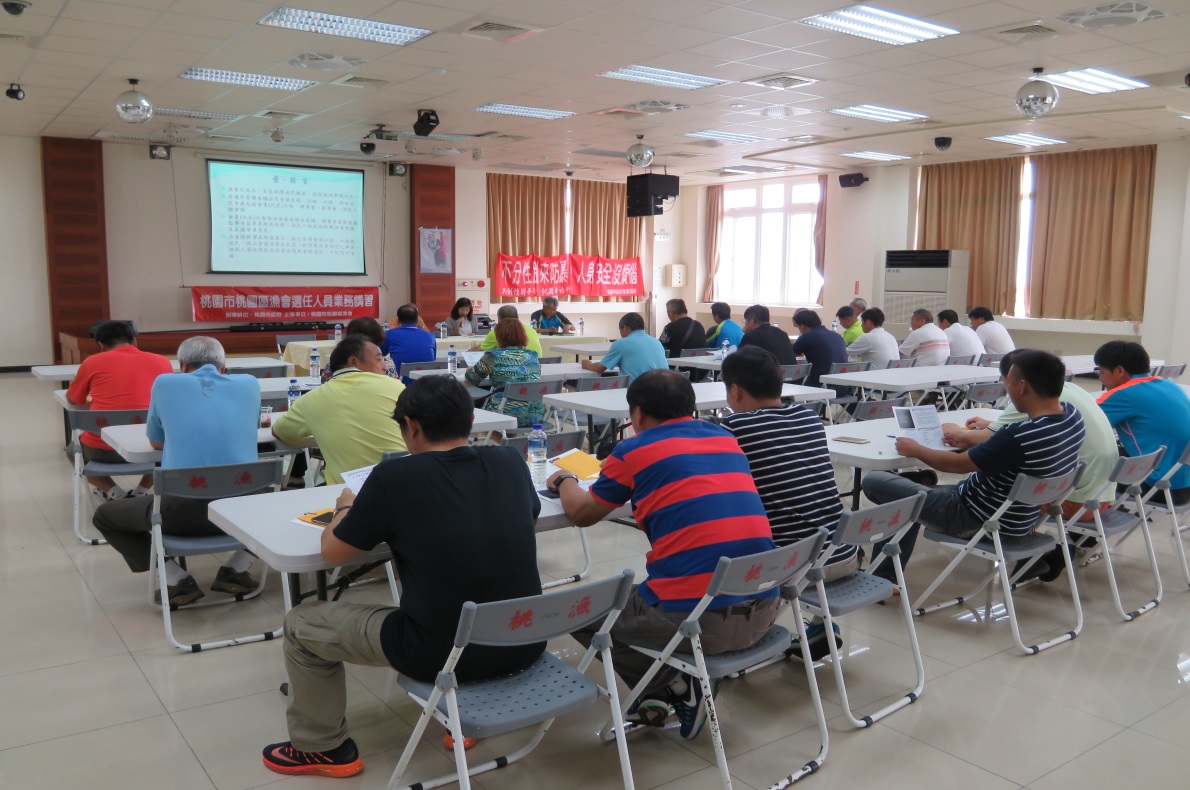 辦理選任人員講習會鼓勵女性參選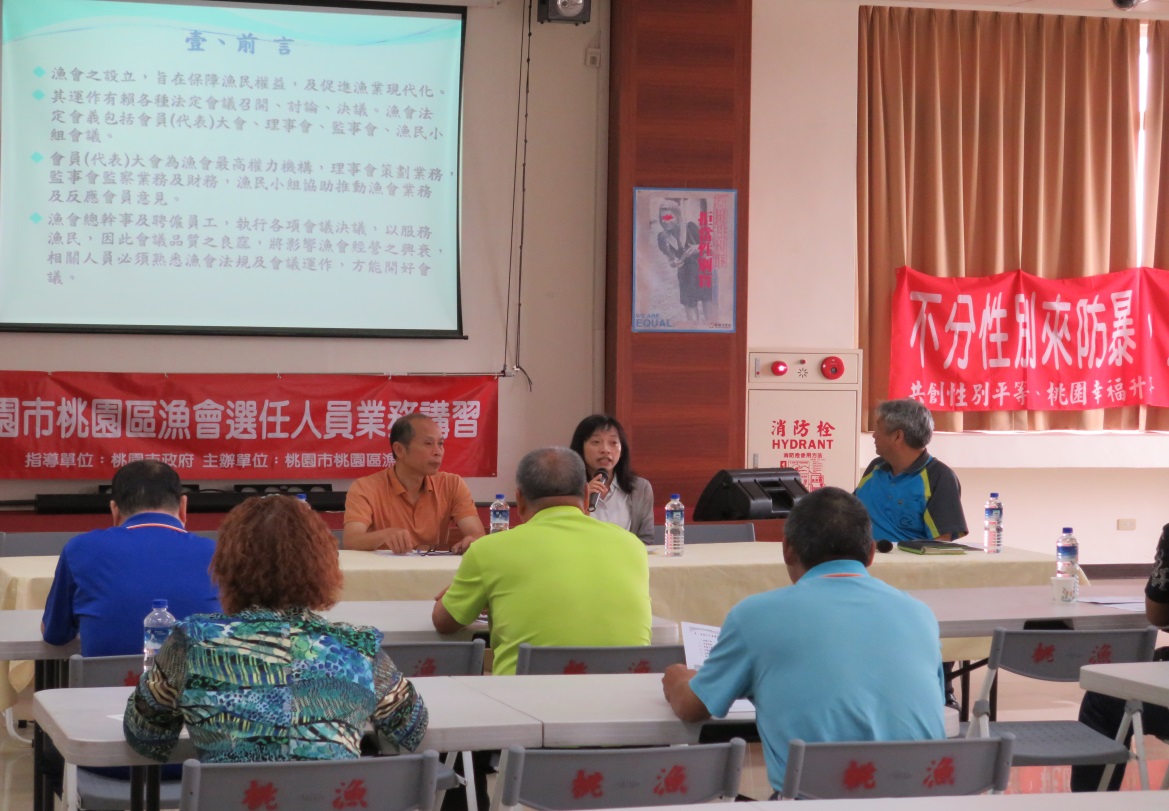 辦理選任人員講習會鼓勵女性參選